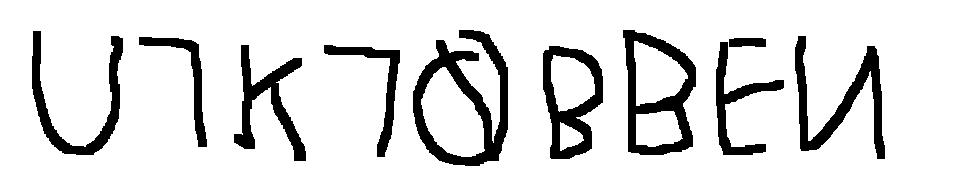 officielt Musik Quiz SheetNrKunstnerTitel✔12345678910111213141516171819202122232425Antal point:Navn: